Figure 1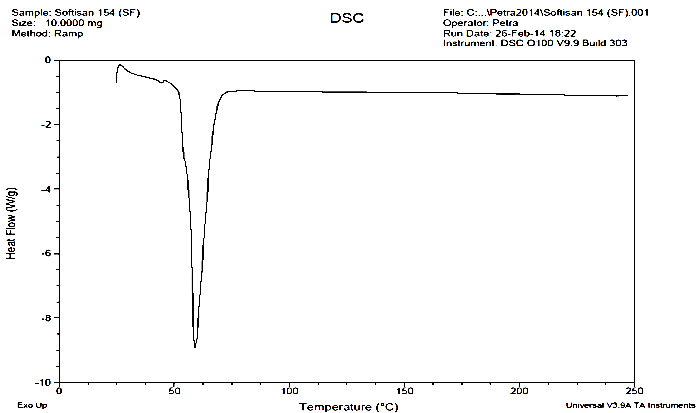 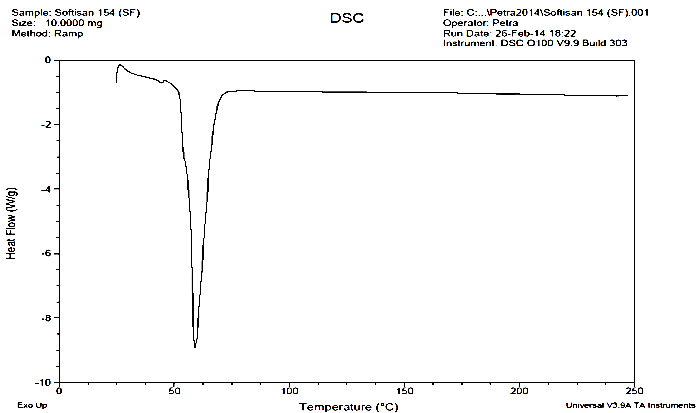                              (a) 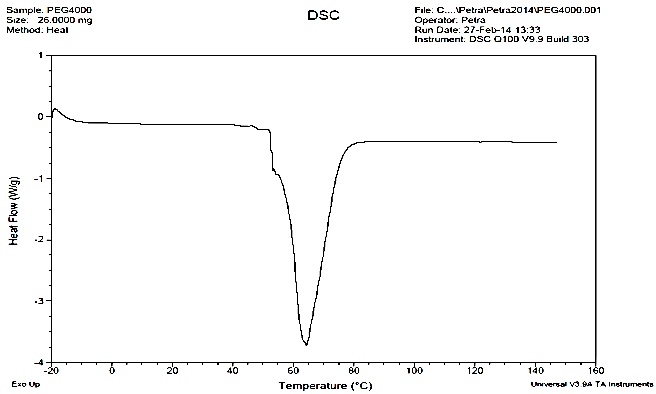 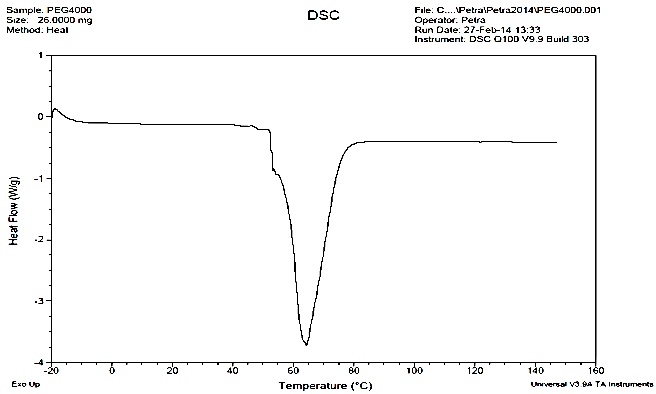                               (b)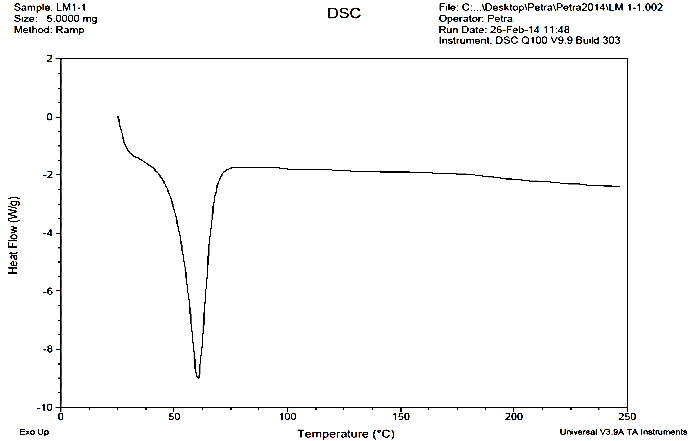 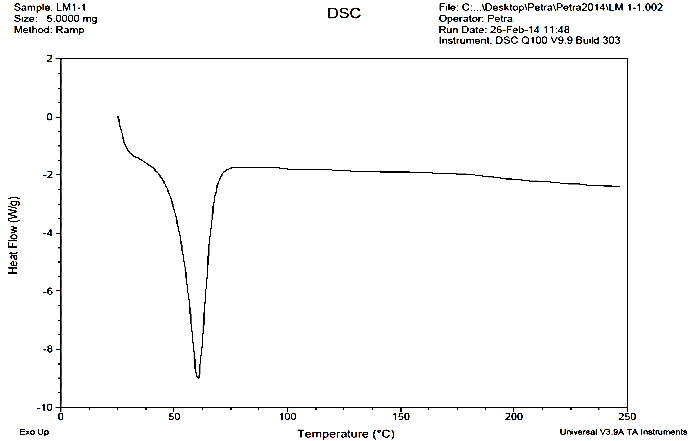                                   (c)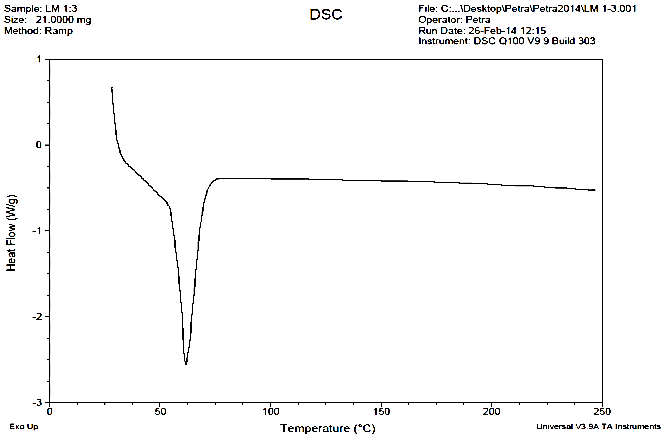 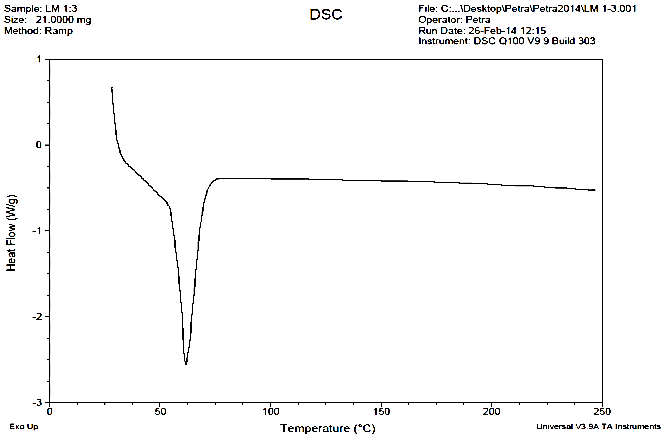                                 (d)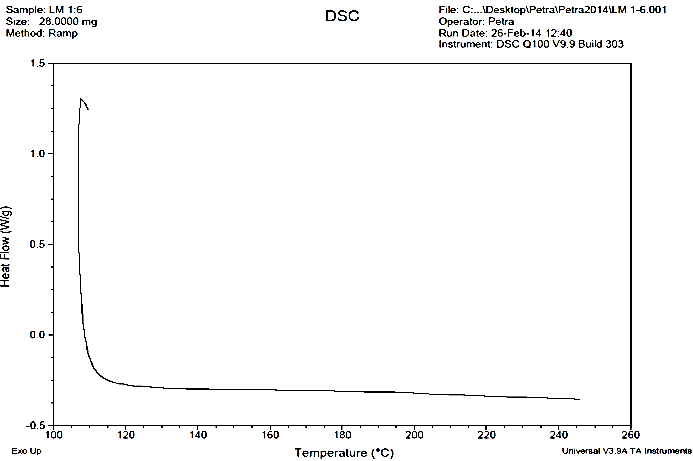 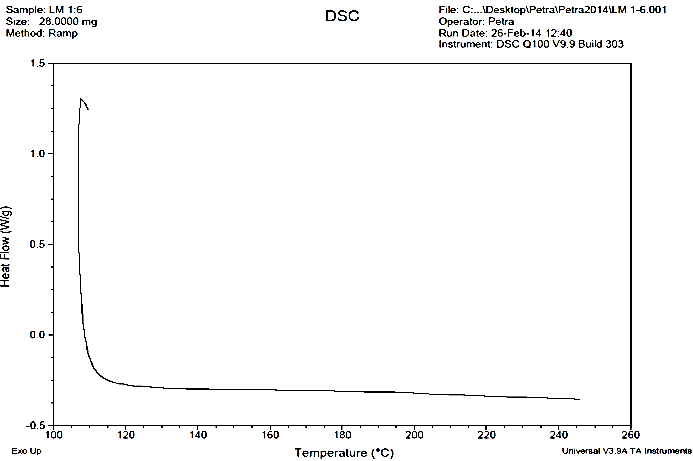                                     (e)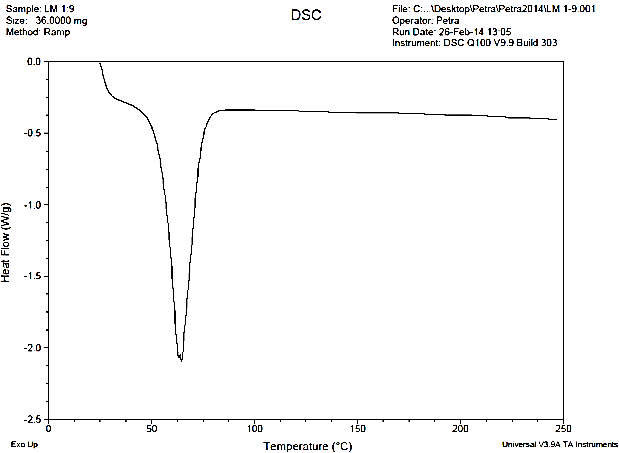 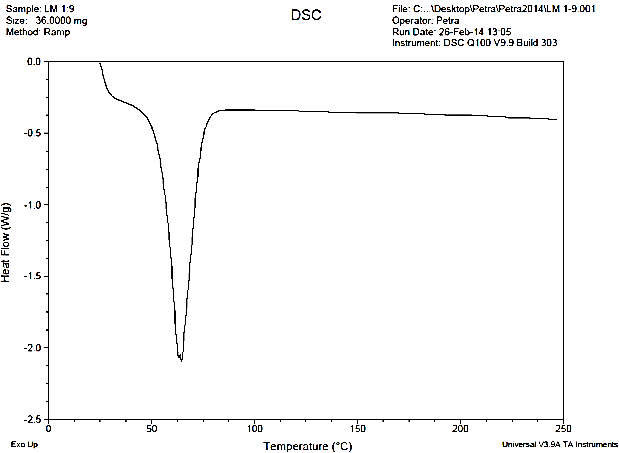                                  (f)